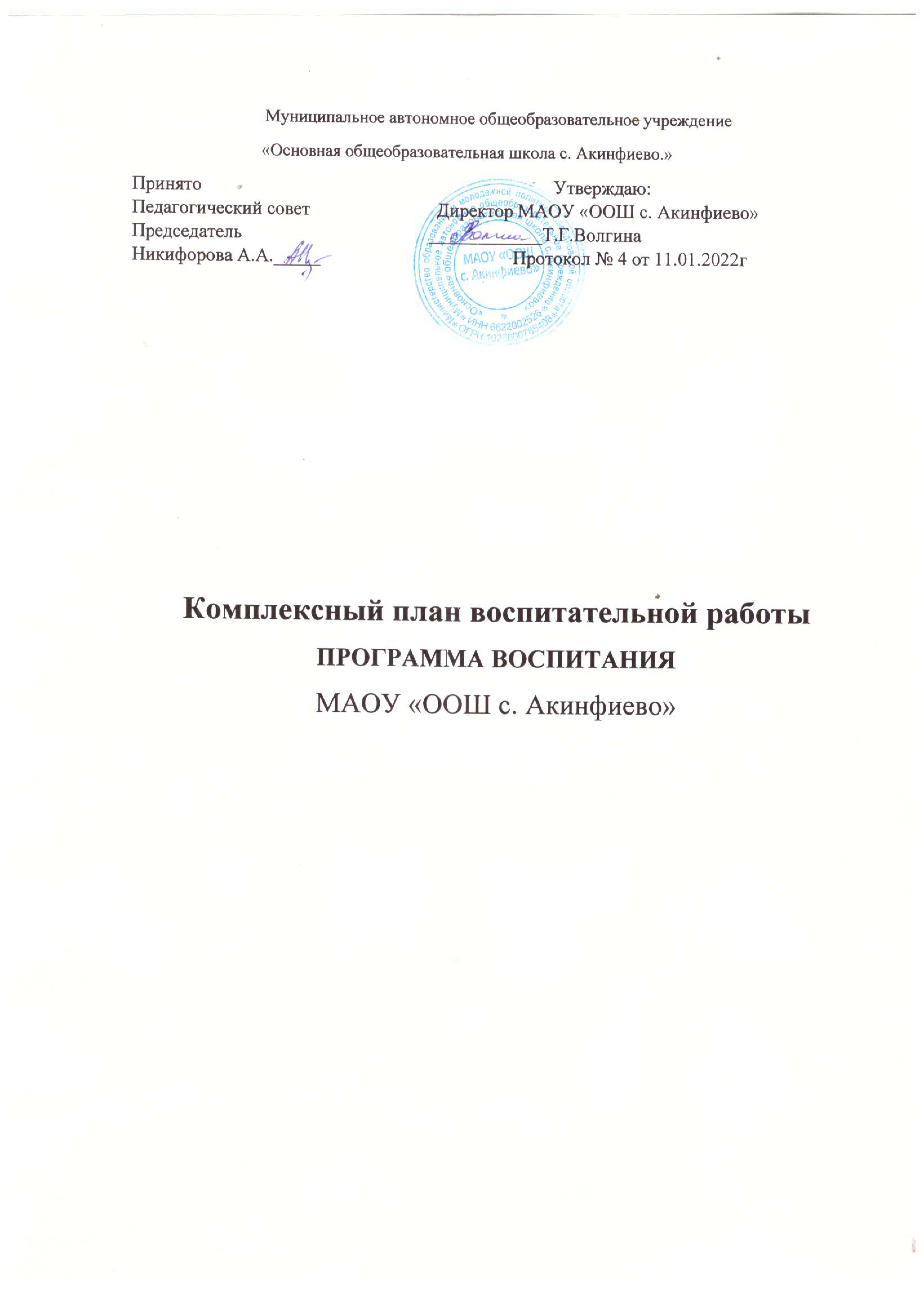 РАЗДЕЛ 1. ОСОБЕННОСТИ ОРГАНИЗУЕМОГО В МУНИЦИПАЛЬНОМ АВТОНОМНОМ ОБЩЕОБРАЗОВАТЕЛЬНОМ УЧРЕЖДЕНИИ «ОСНОВНАЯ ОБЩЕОБРАЗОВАТЕЛЬНАЯ ШКОЛА С.АКИНФИЕВО ВОСПИТАТЕЛЬНОГО ПРОЦЕССАСистема воспитательной работы МАОУ «ООШ с. Акинфиево» объединяет участников всех школьных общественных объединений разных возрастных групп. Процесс воспитания в МАОУ «ООШ с. Акинфиево» основывается на следующих принципах: - приоритет безопасности ребенка – неукоснительноесоблюдение законности и прав семьи и ребенка, соблюдения конфиденциальности информации о ребенке и семье, а также при нахождении его в образовательной организации;- совместное решение личностно и общественно значимых проблем - личностные и общественные проблемы являются основными стимулами развития школьника, а воспитание – это педагогическая поддержка процесса развития личности обучающегося, организация основных совместных дел обучающихся и педагогических работников как предмета совместной заботы и взрослых, и обучающихся;- системно-деятельностная организация воспитания - интеграция содержания различных видов деятельности обучающихся осуществляется на основе базовых национальных ценностей, системности, целесообразности и не шаблонности воспитания как условия его эффективности;- полисубъектность воспитания и социализации - обучающиеся включены в различные виды социальной, информационной, коммуникативной активности, в содержании которых присутствуют разные, нередко противоречивые ценности и мировоззренческие установки, поэтому деятельность нашего образовательного учреждения, всего педагогического коллектива в организации социально-педагогического партнерства является ведущей, определяющей ценности, содержание, формы и методы воспитания и социализации обучающихся в учебной, вне учебной, внешкольной, общественно значимой деятельности;- событийность - реализация процесса воспитания главным образом через создание в школе детско-взрослых общностей, которые бы объединяли детей и педагогов яркими и содержательными событиями, общими совместными делами как предмета совместной заботы и взрослых, и детей;- ориентация на идеал - воспитание всегда ориентировано на определенный идеал, который являет собой высшую цель стремлений, деятельности воспитания и самовоспитания, духовно-нравственного развития личности;- диалогическое общение - предусматривает его организацию средствами равноправного межсубъектного диалога: подростка со сверстниками, родителями, учителем и другими значимыми взрослыми;- психологическая комфортная среда - ориентир на создание в образовательной организации для каждого ребенка и взрослого позитивных эмоций и доверительных отношений, конструктивного взаимодействия школьников и педагогов;- следование нравственному примеру - содержание учебного процесса, вне учебной и внешкольной деятельности наполняется примерами нравственного поведения, особое значение для духовно-нравственного развития обучающегося имеет пример учителя, его внешний вид, культура общения и т. д.Основа воспитательной работы МАОУ «ООШ с. Акинфиево» заключается в сотрудничестве, сотворчестве, содействии и соуправлении. Созданы максимально комфортные условия для самореализации и личностного роста обучающихся. Среди методов воспитательной работы необходимо выделить практические, наглядные, поисковые, проблемные, информационные, исследовательские, словесные, наглядные, видео и т.д. Формы воспитательной работы - познавательная, игровая, проблемно-ценностное общение, общественно-значимая деятельность, социальное творчество. Организация внутришкольной жизни В МАОУ «ООШ с. Акинфиево» сформирован уклад школьной жизни - школьные традиции (праздники календаря, праздники, связанные с календарем образовательных событий), традиционные мероприятия ОУ, например: «День здоровья», «День 1 сентября», «День борьбы с Международным терроризмом», «День борьбы с СПИДом», новогодняя кампания (спектакли и массовки с учетом возрастных особенностей обучающихся), конкурс «Ученик года», фестиваль «Экологический (Родники)», Уроки мужества, Месячники безопасности и здорового образа жизни, «Мама, папа ,Я -спортивная семья», традиционная акция «10 000 добрых дел» и т.д. Воспитывающая социокультурная средаВ социокультурном окружении МАОУ «ООШ с. Акинфиево» можно перечислить следующие объекты: - Муниципальное бюджетное учреждение культуры «Центральная городская библиотека» города Нижняя Салда;-МБОУ «СОШ № 5»Характеристика системы взаимоотношений (учитель – ученик, учитель – учитель, ученик – ученик, учитель – родители, учитель – администрация)Система взаимоотношений вМАОУ «ООШ с. Акинфиево»строится на принципах толерантности, взаимоуважения и принятия ценности и уникальности каждой личности.Традиции МАОУ «ООШ с. Акинфиево»	Традиции, связанные с празднованием красных дат календаря России, Уральского региона и города Нижняя Салда: «День знаний», День борьбы с международным терроризмом, Международный День Мира, Международный день пожилых людей, День учителя, День музыки, День народного единства, Новый год, Международный женский день 8 марта, День космонавтики, День Победы, День защиты детей, День ООН, День прав человека, День народов Урала, День защитника Отечества, Акция «Милосердие», Акция «Ветеран»;  традиции ОУ: «День здоровья», праздник «Посвящение в первоклассники», Праздник «Посвящение в читатели», Праздник «Посвящение в юные пешеходы», Конкурс «Ученик года», Конкурс «Самый классный класс», Проведение ВПР, праздник «День школьника!» (подведение итогов учебного года), школьные выставки детского рисунка - прикладного и технического творчества, тематические литературно – музыкальные гостиные.Система дополнительного образованияВ МАОУ»ООШ с. Акинфиево» созданы максимально благоприятные условия для творческой, инициативной деятельности педагогического и ученического коллективов. Работают кружки, секции, сельский клуб и библиотека, детские объединения в рамках  профилей «Точка роста»(МБОУ «СОШ №5), а также в рамках курсов внеурочной деятельности.Для успешной работы обучающихся и педагогов МАОУ «ООШ с. Акинфиево» функционируют: -спортивный  зал,- актовый зал;- библиотека.РАЗДЕЛ 2. ЦЕЛЬ И ЗАДАЧИ ВОСПИТАНИЯ	Цель воспитания – личностное развитие школьников, проявляющееся: 1) в усвоении ими знаний основных норм, которые общество выработало на основе этих ценностей (то есть, в усвоении ими социально значимых знаний); 2) в развитии их позитивных отношений к этим общественным ценностям (то есть в развитии их социально значимых отношений); 3) в приобретении ими соответствующего этим ценностям опыта поведения, опыта применения сформированных знаний и отношений на практике (то есть в приобретении ими опыта осуществления социально значимых дел).	Целевые приоритеты, соответствующие трем уровням общего образования: 1. В воспитании детей младшего школьного возраста (уровень начального общего образования) целевым приоритетом является создание благоприятных условий для усвоения школьниками социально значимых знаний – знаний основных норм и традиций того общества, в котором они живут. Ведущие нормы и традиции поведения школьника: - быть любящим, послушным и отзывчивым сыном (дочерью), братом (сестрой), внуком (внучкой); уважать старших и заботиться о младших членах семьи; выполнять посильную для ребенка домашнюю работу, помогая старшим;- быть трудолюбивым, следуя принципу «делу — время, потехе — час» как в учебных занятиях, так и в домашних делах; - знать и любить свою Родину – свой родной дом, двор, улицу, город, село, свою страну; - беречь и охранять природу (ухаживать за комнатными растениями в классе или дома, заботиться о своих домашних питомцах и, по возможности, о бездомных животных в своем дворе; подкармливать птиц в морозные зимы; не засорять бытовым мусором улицы, леса, водоемы); - проявлять миролюбие — не затевать конфликтов и стремиться решать спорные вопросы, не прибегая к силе; - стремиться узнавать что-то новое, проявлять любознательность, ценить знания;- быть вежливым и опрятным, скромным и приветливым; - соблюдать правила личной гигиены, режим дня, вести здоровый образ жизни; - уметь сопереживать, проявлять сострадание к попавшим в беду; стремиться устанавливать хорошие отношения с другими людьми; уметь прощать обиды, защищать слабых, по мере возможности помогать нуждающимся в этом людям; уважительно относиться к людям иной национальной или религиозной принадлежности, иного имущественного положения, людям с ограниченными возможностями здоровья; - быть уверенным в себе, открытым и общительным, не стесняться быть в чем-то непохожим на других ребят; уметь ставить перед собой цели и проявлять инициативу, отстаивать свое мнение и действовать самостоятельно, без помощи старших. Знание младшим школьником данных социальных норм и традиций, понимание важности следования им имеет особое значение для ребенка этого возраста, поскольку облегчает его вхождение в широкий социальный мир, в открывающуюся ему систему общественных отношений. 2. В воспитании детей подросткового возраста (уровень основного общего образования) таким приоритетом является создание благоприятных условий для развития социально значимых отношений школьников, и, прежде всего, ценностных отношений: - к семье как главной опоре в жизни человека и источнику его счастья;- к труду как основному способу достижения жизненного благополучия человека, залогу его успешного профессионального самоопределения и ощущения уверенности в завтрашнем дне; - к своему Отечеству, своей малой и большой Родине как месту, в котором человек вырос и познал первые радости и неудачи, которая завещана ему предками и которую нужно оберегать; - к природе как источнику жизни на Земле, основе самого ее существования, нуждающейся в защите и постоянном внимании со стороны человека; - к миру как главному принципу человеческого общежития, условию крепкой дружбы, налаживания отношений с коллегами по работе в будущем и создания благоприятного микроклимата в своей собственной семье; - к знаниям как интеллектуальному ресурсу, обеспечивающему будущее человека, как результату кропотливого, но увлекательного учебного труда; - к культуре как духовному богатству общества и важному условию ощущения человеком полноты проживаемой жизни, которое дают ему чтение, музыка, искусство, театр, творческое самовыражение; - к здоровью как залогу долгой и активной жизни человека, его хорошего настроения и оптимистичного взгляда на мир; - к окружающим людям как безусловной и абсолютной ценности, как равноправным социальным партнерам, с которыми необходимо выстраивать доброжелательные и взаимоподдерживающие отношения, дающие человеку радость общения и позволяющие избегать чувства одиночества; - к самим себе как хозяевам своей судьбы, самоопределяющимся и самореализующимся личностям, отвечающим за свое собственное будущее.3. В воспитании детей юношеского возраста (уровень среднего общего образования) таким приоритетом является создание благоприятных условий для приобретения школьниками опыта осуществления социально значимых дел: - опыт дел, направленных на заботу о своей семье, родных и близких;  - трудовой опыт, опыт, приобретенный в профориентационных событиях; - опыт дел, направленных на пользу своему родному городу, стране в целом, опыт деятельного выражения собственной гражданской позиции; - опыт природоохранных дел; - опыт разрешения возникающих конфликтных ситуаций в школе, дома или на улице; - опыт самостоятельного приобретения новых знаний, проведения научных исследований, опыт проектной деятельности; - опыт изучения культурного наследия человечества, истории и культуры, опыт создания собственных произведений культуры, опыт творческого самовыражения; - опыт ведения здорового образа жизни и заботы о здоровье других людей; - опыт оказания помощи окружающим, заботы о малышах или пожилых людях, волонтерский опыт; - опыт самопознания и самоанализа, опыт социально приемлемого самовыражения и самореализации. Достижению поставленной цели воспитания гимназистов способствует решение следующих основных задач: реализовывать воспитательные возможности традиционных общешкольных дел и событий;поддерживать традиции их коллективного планирования, организации, проведения и анализа в школьном сообществе; реализовывать потенциал классного руководства в воспитании учащихся, поддерживать активное участие классных сообществ в жизни школы; вовлекать школьников в кружки, секции и иные объединения, работающие по программам внеурочной деятельности и дополнительного образования, реализовывать их воспитательные возможности; использовать в воспитании детей возможности школьного урока, поддерживать использование на уроках интерактивных форм занятий с обучающимися; организовать работу с семьями ОУ, их родителями или законными представителями, направленную на совместное решение проблем личностного развития детей; организовывать профориентационную работу с учащимися; организовывать в ОУ волонтерскую деятельность и привлекать к ней детей для освоения ими новых видов социально значимой деятельности; организовывать экскурсии, походы и реализовывать их воспитательный потенциал; развивать предметно-эстетическую среду МАОУ» ООШ с. Акинфиево» и реализовывать ее воспитательные возможности.РАЗДЕЛ 3. ВИДЫ, ФОРМЫ И СОДЕРЖАНИЕ ДЕЯТЕЛЬНОСТИ Практическая реализация цели и задач воспитания осуществляется в рамках следующих направлений воспитательной работы ОУ. Каждое из них представлено в соответствующем модуле. Инвариантные модули3.1. Модуль «Классное руководство и наставничество» Классный руководитель действует на основе Положения о классном руководстве. Осуществляя классное руководство, педагог организует работу с классом, индивидуальную работу с обучающимися вверенного ему класса, работу с педагогами, преподающими в данном классе, работу с родителями обучающихся или их законными представителями. Работа с классом:инициирование и поддержка участия класса в общешкольных делах и событиях, оказание необходимой помощи детям в их подготовке, проведении и анализе;  организация интересных и полезных для личностного развития ребенка совместных дел с учащимися вверенного ему класса (познавательной, трудовой, спортивно-оздоровительной, духовно-нравственной, творческой, профориентационной направленности), позволяющие с одной стороны, – вовлечь в них детей с самыми разными потребностями и тем самым дать им возможность самореализоваться в них, а с другой, – установить и упрочить доверительные отношения с учащимися класса, стать для них значимым взрослым, задающим образцы поведения в обществе; проведение классных часов как часов плодотворного и доверительного общения педагога и школьников, основанных на принципах уважительного отношения к личности ребенка, поддержки активной позиции каждого ребенка в беседе, предоставления школьникам возможности обсуждения и принятия решений по обсуждаемой проблеме, создания благоприятной среды для общения; сплочение коллектива класса через: игры и тренинги на сплочение и командообразование; походы и экскурсии, организуемые классными руководителями и родителями; внутриклассные праздники;выработка совместно с учащимися Правил класса, помогающих детям освоить нормы и правила общения, которым они должны следовать в ОУ. Индивидуальная работа с учащимися: изучение особенностей личностного развития учащихся класса через наблюдение за поведением школьников в их повседневной жизни, в специально создаваемых педагогических ситуациях, в играх, погружающих ребенка в мир человеческих отношений, в организуемых педагогом беседах по тем или иным нравственным проблемам; результаты наблюдения сверяются с результатами бесед классного руководителя с родителями учащихся, с преподающими в его классе учителями, а также со школьным психологом;поддержка ребенка в решении важных для него жизненных проблем (налаживания взаимоотношений с одноклассниками или учителями, выбора профессии, вуза и дальнейшего трудоустройства, успеваемости и т.п.); коррекция поведения ребенка через частные беседы с ним, его родителями (законными представителями), с другими учащимися класса; через включение в проводимые школьным психологом тренинги общения; через предложение взять на себя ответственность за то или иное поручение в классе. Работа с педагогами, преподающими в классе: регулярные консультации классного руководителя с учителями- предметниками, направленные на формирование единства мнений и требований педагогов по ключевым вопросам воспитания, на предупреждение и разрешение конфликтов между учителями и учащимися, участие в заседаниях школьной Службы медиации;  проведение заседаний методического объединения классных руководителей, направленных на решение конкретных проблем класса и интеграцию воспитательных влияний на детей;  привлечение учителей к участию во внутриклассных делах, дающих педагогам возможность лучше узнавать и понимать своих учеников, увидев их в иной, отличной от учебной, обстановке;  привлечение учителей к участию в родительских собраниях класса для объединения усилий в деле обучения и воспитания детей. Работа с родителями учащихся или их законными представителями:  регулярное информирование родителей об успехах и проблемах их детей, о жизни класса в целом;  помощь родителям школьников или их законным представителям в регулировании отношений между ними, администрацией МАОУ «ООШ с. Акинфиево» и учителями-предметниками;   организация родительских собраний, происходящих в режиме обсуждения наиболее острых проблем обучения и воспитания гимназистов;  создание и организация работы родительских комитетов классов, участвующих в решении вопросов воспитания и обучения их детей;  привлечение членов семей гимназистов к организации и проведению мероприятий класса;  организация на базе класса семейных праздников, конкурсов, соревнований направленных на сплочение семьи и школы. 3.2. Модуль «Школьный урок»Установление доверительных отношений между учителем и его учениками, способствующих позитивному восприятию обучающимися требований и просьб учителя, привлечению их внимания к обсуждаемой на уроке информации, активизации их познавательной деятельности;  побуждение учащихся соблюдать на уроке общепринятые нормы поведения, правила общения со старшими (учителями) и сверстниками (школьниками), принципы учебной дисциплины и самоорганизации;  привлечение внимания школьников к ценностному аспекту изучаемых на уроках явлений, организация их работы с получаемой на уроке социально значимой информацией – инициирование ее обсуждения, высказывания учащимися своего мнения по ее поводу, выработки своего к ней отношения;  использование воспитательных возможностей содержания учебного предмета через демонстрацию детям примеров ответственного, гражданского поведения, проявления человеколюбия и добросердечности, через подбор соответствующих текстов для чтения, задач для решения, проблемных ситуаций для обсуждения в классе;  применение на уроке интерактивных форм работы учащихся: интеллектуальных игр, стимулирующих познавательную мотивацию школьников; дидактического театра, где полученные на уроке знания обыгрываются в театральных постановках; дискуссий, которые дают учащимся возможность приобрести опыт ведения конструктивного диалога; групповой работы или работы в парах, которые учат школьников командной работе и взаимодействию с другими детьми;  включение в урок игровых процедур, которые помогают поддержать мотивацию детей к получению знаний, налаживанию позитивных межличностных отношений в классе, помогают установлению доброжелательной атмосферы во время урока;  организация шефства мотивированных и эрудированных детей над их неуспевающими одноклассниками, дающего учащимся социально значимый опыт сотрудничества и взаимной помощи;  инициирование и поддержка исследовательской деятельности детей в рамках реализации ими индивидуальных и групповых исследовательских проектов, что даст учащимся возможность приобрести навык самостоятельного решения теоретической проблемы, навык генерирования и оформления собственных идей, навык уважительного отношения к чужим идеям, оформленным в работах других исследователей, навык публичного выступления перед аудиторией, аргументирования и отстаивания своей точки зрения. 3.3. Модуль «Курсы внеурочной деятельности»Внеурочная деятельность обучающихся – специально организованная, отличная от классно-урочной, деятельность, которая является компонентом основной образовательной программы МАОУ» ООШ с. Акинфиево».  Внеурочная деятельность реализуется на основе Плана внеурочной деятельности, который является организационным механизмом реализации основной образовательной программы всех уровней и определяет состав и структуру направлений, формы организации, объем внеурочной деятельности для обучающихся при получении начального, основного и среднего общего образования с учетом интересов обучающихся и возможностей образовательной организации (кадровых, финансовых, материально-технических). Внеурочная деятельность в МАОУ»ООШ с. Акинфиево» реализуется в различных формах на добровольной основе и в соответствии с выбором участников образовательных отношений. Воспитание на занятиях курсов внеурочной деятельности преимущественно осуществляется через: вовлечение школьников в интересную и полезную для них деятельность, которая предоставит им возможность самореализоваться в ней, приобрести социально значимые знания, развить в себе важные для своего личностного развития социально значимые отношения, получить опыт участия в социально значимых делах;  создание условий для активизации познавательной деятельности, развития, стремления к самоорганизации и самообразованию, саморазвитию;  формирование в рамках преподавания курсов внеурочной деятельности детско-взрослых общностей, которые могли бы объединять детей и педагогов общими позитивными эмоциями и доверительными отношениями друг к другу;  создание в системе внеурочной деятельности традиций, задающих определенные социально значимые формы поведения для обучающихся;  поддержку гимназистов с ярко выраженной лидерской позицией и установкой на сохранение и поддержание накопленных социально значимых традиций;  поощрение педагогами детских инициатив и детско-взрослого соуправления.3.4 Модуль «Работа с родителями» Работа с родителями (законными представителями) обучающихся осуществляется для более эффективного достижения цели воспитания, которое обеспечивается согласованием позиций семьи и школы в данном вопросе. Работа с родителями (законными представителями) школьников осуществляется в рамках следующих видов и форм деятельности.На групповом уровне: Совет родителей, участвующий в управлении образовательной организацией и решении вопросов воспитания и социализации детей;«Родительский семейный всеобуч», где обсуждаются вопросы возрастных особенностей детей, формы и способы доверительного взаимодействия родителей с детьми, проводятся мастер-классы, семинары, круглые столы с приглашением специалистов; Дни открытых дверей, во время которых родители могут посещать школьные учебные и внеурочные занятия для получения представления о ходе учебно-воспитательного процесса в МАОУ «ООШ с. Акинфиево», получить возможность индивидуального общения с учителем-предметником; общешкольные и классные родительские собрания;родительские форумы в социальных сетях, на которых обсуждаются интересующие родителей вопросы, а также осуществляются виртуальные консультации психологов и педагогов; информационное пространство на сайте МАОУ «ООШ с. Акинфиево»: информация для родителей по социальным вопросам, профориентации, психологического благополучия, профилактики вредных привычек и правонарушений;  мониторинг удовлетворенности образовательным и воспитательным процессом.На индивидуальном уровне: работа специалистов Школьной Службы медиации по запросу родителей для решения острых конфликтных ситуаций;взаимодействие родителей с классным руководителем и -педагогами по различным вопросам воспитания и по вопросам социального характера;  участие родителей в Советах по профилактике, собираемых в случае возникновения проблем, связанных с поведением, обучением и воспитанием конкретного ребенка;помощь со стороны родителей в подготовке и проведении общешкольных и внутриклассных мероприятий воспитательной направленности;  индивидуальное консультирование c целью координации воспитательных усилий педагогов и родителей. 3.5. Модуль «Самоуправление» Наличие детско-взрослого самоуправления в МАОУ «ООШ с. Акинфиево» помогает педагогам воспитывать в детях инициативность, самостоятельность, ответственность, трудолюбие, чувство собственного достоинства, а школьникам – предоставляет широкие возможности для самовыражения и самореализации. На уровне школы:  через работу постоянно действующего школьного актива, инициирующего и организующего проведение личностно значимых для учащихся событий (соревнований, конкурсов, фестивалей, праздников, флешмобов и т.п.);  черездеятельность  активов классных коллективов, отвечающих за проведение тех или иных конкретных мероприятий, акций и т.п.На уровне классов: через деятельность выборных по инициативе и предложениям учащихся класса лидеров (старост, представителей секторов – учебного, творческого, трудового, информационного и др.), представляющих интересы класса в общешкольных  делах и призванных координировать его работу с работой общешкольных органов соуправления и классных руководителей;  через организацию на принципах соуправления жизни детских групп, отправляющихся в походы, экспедиции, на выездные соревнования и слеты, осуществляемую через систему распределяемых среди участников ответственных должностей. На индивидуальном уровне:через вовлечение учащихся в планирование, организацию, проведение и анализ общешкольных и внутриклассных дел;  через реализацию школьниками, взявшими на себя соответствующую роль, функций по контролю за одно из направлений деятельности. Деятельность по самоуправлению в ОУ реализуется через следующие органы ученического самоуправления: ПРЕДСЕДАТЕЛЬ СОВЕТА СТАРШЕКЛАССНИКОВ (9класс) 1) Организует стратегическое планирование деятельности совета старшеклассников. 2) Определяет повестку дня и председательствует на заседаниях совета старшеклассников. 3) Организует работу по согласованию деятельности совета старшеклассников с администрацией МАОУ «ООШ с. Акинфиево», методическими объединениями и другими органами, существующими в ОУ. 4) Координирует работу активов классов. 5) Осуществляет контроль исполнения решений совета старшеклассников. 6) Оказывает помощь старостам классов.7) Проводит совещания членов совета и осуществляет общий контроль работы членов. СОВЕТ СТАРШЕКЛАССНИКОВ 1) Совет выступает от имени обучающихся при решении вопросов жизни коллектива ОУ: - изучает и формулирует мнение обучающихся по вопросам организации жизни школьного коллектива; - представляет позицию обучающихся (высказывает мнение) по поводу принимаемых локальных актов коллегиальных органов управления ОУ по вопросам, затрагивающим их права и законные интересы; - разрабатывает предложения по организации дополнительного образования в ОУ. 2) Содействует реализации инициатив, обучающихся в организации досуговой деятельности. 3) Проводит среди обучающихся опросы и референдумы по разным направлениям жизни ОУ. СТАРОСТА КЛАССА 1) Регулирует самоуправление в классе. 2) Посещает еженедельные собрания старост. 3) Своевременно информирует одноклассников о событиях, непосредственно касающихся класса. АКТИВЫ КЛАССНЫХ КОЛЛЕКТИВОВ Культурно-досуговый сектор: - занимается подбором необходимого материала для разработки и подготовки сценариев  школьных праздников, номеров художественной самодеятельности; - организует участие класса в проведении различных мероприятий; - оказывает содействие классному руководителю в проведении классных мероприятий. Спортивный сектор: - помогает классному руководителю в организации спортивных мероприятий; - пропагандирует различные виды спорта и привлекает ребят к занятиям в кружках и секциях; - участвует в организации и проведении спортивных соревнований в классе и в ОУ. Редколлегия класса: - занимается сбором информации и несет ответственность за выпуск поздравительных, тематических стенгазет или по результатам классных дел; - несет ответственность за оформление классного уголка; - готовит фото-сюжеты при подготовке празднования Дней рождения, юморин, встреч с родителями, смотрах знаний, экскурсий и поездок. - занимается подбором материала (фото-, видео-, праздников, поездок, выступлений) для книги-летописи класса. 3.6. Модуль «Профориентация» Совместная деятельность педагогов и обучающихся по направлению «профориентация» включает в себя профессиональное просвещение учащихся, диагностику и консультирование по проблемам профориентации, организацию профессиональных проб школьников. Задача совместной деятельности педагога и ребенка – подготовить ребенка к осознанному выбору своей будущей профессиональной деятельности. В образовательной деятельности ОУ реализуется система профориентационной работы с обучающимися, способствующая формированию у детей и подростков профессионального самоопределения, обоснованного выбора профессии в соответствии с желаниями, способностями, индивидуальными особенностями каждой личности и с учетом социокультурной и экономической ситуации в городе и стране. С этой целью в ОУ  реализуется программа по профориентации обучающихся : Реализуя в рамках данной программы в образовательной деятельности ОУ основные направления профориентационной деятельности: профессиональное просвещение, диагностику и консультирование по проблемам профориентации, организацию социальной практики и профессиональных проб, определены следующие направления профориентационной работы в ОУ с учетом их психологических и возрастных особенностей обучающихся. Для обучающихся 1 – 4 классов - формирование у ценностных ориентаций, в том числе ценностного отношения к труду, понимание его роли в жизни человека и в обществе; расширение представлений обучающихся об окружающем мире, ознакомление с трудом взрослых, активизация интересов и склонностей детей; формирование первичного представления о личностных особенностях, собственных интересах, склонностях, способностях, возможностях. Для обучающихся 5-7 классов - обеспечение содействия их личностно-профессиональному самоопределению (изучению индивидуальных особенностей, своих качеств, склонностей, способностей), формированию у обучающихся нравственных основ выбора профессии, общественно значимых мотивов трудовой деятельности; приобретение первоначального опыта в различных сферах социально-профессиональной практики: технике, искусстве, медицине, сельском хозяйстве, экономике и культуре (профессиональные пробы). Для обучающихся 8-9 классов значимыми направлениями профориентационной деятельности являются психолого-педагогическая диагностика по определению склонностей, способностей и индивидуально-личностных особенностей обучающихся; групповое и индивидуальное консультирование с целью выявления и формирования адекватного принятия решения о выборе профиля обучения; организация дальнейших профессиональных проб и социальной практики, знакомство с профессиями будущего.  Эта работа осуществляется через следующие виды и формы профориентационной деятельности:  программ профориентационной направленности в рамках классных часов для обучающихся 1-11 классов: «Азбука профессий: от А до Я» (1-2 классы), «Путешествие в профессию» (3-4 классы), «Уроки самоопределения» (5-9 классы);  профориентационные игры и конкурсы, расширяющие знания школьников о типах профессий, о способах выбора профессий, о достоинствах и недостатках той или иной интересной школьникам профессиональной деятельности;  изучение индивидуальных особенностей, интересов, склонностей, способностей обучающихся (с целью профессионального самоопределения);  индивидуальные консультации педагога-психолога для обучающихся и их родителей по вопросам склонностей, способностей, индивидуальных особенностей детей, которые могут иметь значение в процессе выбора ими профессии;  экскурсии на предприятия города, дающие обучающимся начальные представления о существующих профессиях и условиях работы людей, представляющих эти профессии;   освоение школьниками основ профессии в рамках курса внеурочной деятельности «Профессиональные пробы»;мастер-классы «Профессиональное мастерство» с привлечением родителей.Вариативные модули 3.7.Модуль «Ключевые общешкольные дела» Комплекс традиционных общешкольных дел, в которых принимает участие учащиеся и которые обязательно планируются, готовятся, проводятся и анализируются совместно педагогами и детьми. Это дела, которые обеспечивают включенность в них большого числа детей и взрослых, способствуют интенсификации их общения, ставят их в ответственную позицию к происходящему в ОУ. Для этого в ОУ используются следующие формы работы.На внешкольном уровне:  - участие в разноуровневых социальных проектах благотворительной, экологической, патриотической, трудовой направленности, ориентированные на преобразование окружающего социума;- участие в мероприятиях Российского движения школьников;- посещение музеев и библиотек города;-  участие в традиционных спортивных состязаниях различного уровня ;-  участие в традиционных акциях «10 000 добрых дел»,  «Бессмертный полк», «Парад Победы», «Открытка ветерану», «Письмо Победы» и др.На уровне ОУ:  - проведение в соответствии с планом воспитательной работы МАОУ «ООШ с. Акинфиево» различных форм организации жизнедеятельности школьного коллектива:Проведение еженедельных собраний Актива самоуправления.На уровне классов:  делегирование представителей классов в Актив самоуправления, выдвижение старост, а также ответственных за подготовку общешкольных ключевых дел;  участие классов в реализации общешкольных традиционных дел и событий;  участие представителей классов в итоговом анализе проведенных дел на уровне Актива самоуправления школы. На индивидуальном уровне: вовлечение, по возможности, каждого ребенка в традиционные школы в одной из возможных для них ролей: сценаристов, постановщиков, исполнителей, ведущих, декораторов, музыкальных редакторов, корреспондентов, ответственных за костюмы и оборудование, ответственных за приглашение и встречу гостей и т.п.);  индивидуальная помощь ребенку (при необходимости) в освоении навыков подготовки, проведения и анализа ключевых дел; наблюдение за поведением ребенка, при необходимости коррекция поведения ребенка, в ситуациях подготовки, проведения и анализа ключевых дел, за его отношениями со сверстниками, старшими и младшими школьниками, с педагогами и другими взрослыми;  создание малых разновозрастных коллективов с целью обучения организации и проведения события, оформления пространства и т.п., а также личностного роста младших, профориентацинной мотивации старших, создания атмосферы сотворчества.3.8. Модуль «Детские общественные объединения»Система работы детских объединений ОУ включает в себя кружки, секции и др. Основным способом организации деятельности детей является их объединение в учебные группы, т.е. группы обучающихся с общими интересами, которые совместно обучаются по единому образовательному плану в течение учебного года. Учебная группа (в той или иной ее разновидности) является основным способом организации деятельности детей практически в любом из видов детских объединений, в которых могут заниматься дети от 7 до 16 лет. Каждый ребенок может заниматься в одной или нескольких группах.Воспитание в детском общественном объединении осуществляется через: реализацию в детском общественном объединении демократических процедур (коллективное планирование, личная и коллективная ответственность, выборность, взаимозаменяемость), дающих ребенку возможность получить социально значимый опыт гражданского поведения;  организацию общественно полезных дел, дающих детям возможность получить важный для их личностного развития опыт осуществления дел, направленных на помощь другим людям, своей школе, обществу в целом; развить в себе такие качества как внимание, забота, уважение, умение сопереживать, умение общаться, слушать и слышать других;3.9. Модуль «Школьные медиа» Цель школьных медиа – развитие коммуникативной культуры  гимназистов, формирование навыков общения и сотрудничества, поддержка творческой самореализации учащихся. Воспитательный потенциал школьных медиа реализуется в рамках следующих видов и форм деятельности: интернет-группа – разновозрастное сообщество обучающихся и педагогических работников, поддерживающее интернет-пространство сайта МАОУ «ООШ с. Акинфиево» и соответствующие группы в социальных сетяхВконтакте, Инстаграм с целью освещения деятельности образовательной организации в информационном пространстве, привлечения внимания общественности к деятельности гимназии, информационного продвижения ценностей ОУ и организации виртуальной диалоговой площадки, на которой обучающимися, педагогическими работниками и родителями могли бы открыто обсуждаться значимые для школы вопросы;  курс внеурочной деятельности «Медиа центр», в рамках которого создаются ролики, клипы,осуществляется монтаж познавательных, документальных, анимационных, художественных фильмов, с акцентом на этическое, эстетическое, патриотическое просвещение аудитории, осуществляется информационнотехническая поддержка школьных мероприятий, видеосъемка и мультимедийное сопровождение школьных праздников, фестивалей, конкурсов, спектаклей и др; организация сотрудничества городскими многотиражными газетами «Городской вестник»..3.10. Модуль «Служба  медиации» Служба медиации - это объединение участников образовательных отношений (обучающихся, родителей и педагогов), заинтересованных в предотвращении и разрешении конфликтных ситуаций, возникающих в процессе образовательной деятельности, с помощью Метода школьной медиации, а также использовании восстановительной практики в профилактической работе гимназии. Метод школьной медиации направлен на решение главной цели – создание безопасного пространства, в котором даже очень сложные конфликты могут быть урегулированы конструктивно (не только без агрессии и потерь, моральных и материальных, но с перспективами личностного и социального роста обучающихся). Восстановительная медиация – это процесс, в котором медиатор создает условия для восстановления способности людей понимать друг друга и договариваться о приемлемых для них вариантах разрешения проблем (при необходимости – о заглаживании причиненного вреда), возникших в результате конфликтных или криминальных ситуаций. Для достижения поставленной цели деятельности, которая состоит в  формировании благополучного, гуманного и безопасного пространства (среды) для полноценного развития и социализации детей и подростков, в том числе при возникновении трудных жизненных ситуаций, включая вступление их в конфликт с законом, специалисты Школьной службы медиации ОУ реализуют следующие направления деятельности:разрешение конфликтных ситуаций между участниками образовательных отношений школы;  популяризация метода Школьной медиации в образовательной деятельности ОУ; воспитание общей коммуникативной культуры и культуры конструктивного поведения в конфликте. Значимыми формами деятельности Школьной службы примирения (медиации)ОУ являются:  программы примирения (восстановительной медиации, «круги сообщества», «круги ответственности», детско-взрослые собрания, семейный совет, школьно-родительский совет, профилактические занятия для обучающихся, направленные на сплочение, ученических коллективов, развитие у ребят навыков конструктивного, бесконфликтного общения;  тренинговые занятия для родителей в рамках программы «Родительский университет», тренинговые занятия для педагогов в рамках программы «Медиативные технологии в педагогической деятельности»;  индивидуальные консультации по вопросам разрешения возникающих конфликтных ситуаций.3.11. Модуль «Проектная деятельность» Проектная деятельность в ОУ позволяет обучающимся проявить себя индивидуально или в группе, попробовать свои силы, приложить свои знания, принести пользу, показать публично достигнутый результат. Это деятельность, направленная на решение интересной проблемы, сформулированной самими учащимися. Проектная деятельность осуществляется с 1 по 9 классе. Так, в 1 классе ведущая роль отводится проектным заданиям. Во 2 классе, в зависимости от готовности обучающихся, акценты постепенно смещаются в сторону решения проектных задач. В 3-4 классах идет активное формирование навыков решения проектных задач. Таким образом, одним из результатов освоения стандарта начального общего образования становится сформированность навыков решения проектных задач у всех выпускников 4 класса. Отдельные учащиеся, достигшие особых успехов, могут выйти на повышенный и высокий уровень развития навыков проектной/исследовательской деятельности, участвуя в работе над групповыми и индивидуальными проектами, проводя микро-исследования. В 5-6 классах основной школы ведется работа по развитию навыков решения проектных задач. В 6 классах осуществляется работа по подготовке обучающихся к работе над групповыми проектами, которая становится приоритетной в 7 классе. В 8 классе обучающиеся выходят на следующий уровень проектной деятельности,  работая индивидуально.3.12 Модуль «Организация предметно-эстетической и комфортной среды» Творческий потенциал – это рост интеллектуальной активности школьников, приобретение положительного эмоционально – чувственного опыта. В процессе подготовки оформительской работы обучающиеся имеют возможность одновременно с развитием своих художественных способностей пройти хорошую школу выполнения многих производственно - технических операций. Они узнают много интересного о свойствах материалов, знакомятся с технологией обработки бумаги, ткани, древесины, металла, пластмасс, с правилами работы разнообразными техническими инструментами. Участие в создании проектов предметно-эстетической и комфортной среды способствует идейно - политическому, умственному, трудовому, нравственному и физическому воспитанию обучающихся. Организация предметно-эстетической среды осуществляется через такие формы работы как:  организация выставок детского творчестваоформительской работы в ОУ;  создание тематических экспозиций к различным праздникам;;озеленение пришкольной территории, разбивка клумб; благоустройство классных кабинетов, осуществляемое классными руководителями вместе с обучающимися своих классов, позволяющее учащимся проявить свои фантазию и творческие способности, создающее повод для длительного общения классного руководителя с детьми;  совместная с детьми разработка, создание и популяризация особой школьной символики (флаг, гимн , эмблема), используемой как в школьной повседневности, так и в торжественные моменты жизни ОУ – во время праздников, торжественных церемоний, ключевых общещкольных дел и иных происходящих в жизни ОУ знаковых событий;  акцентирование внимания школьников посредством элементов предметно-эстетической среды (стенды, плакаты, инсталляции) на важных для воспитания ценностях школы, города, государства.3.13. Модуль «Профилактика преступлений и правонарушений»Ключевыми задачами профилактики преступлений и правонарушений несовершеннолетних являются:  - предупреждение правонарушений и безнадзорности среди несовершеннолетних;-  социальная адаптация личности ребенка в обществе. Основные направления профилактической деятельности:содействие ребенку в реализации и защите его прав и законных интересов; контроль за соблюдением законодательства РФ и субъектов РФ в области образования несовершеннолетних;  формирование законопослушного поведения детей и подростков;  оказание социально-психологической и педагогической помощи детям и семьям, нуждающимся в ней;  выявление детей и семей, находящихся в социально-опасном положении;  профилактика раннего семейного неблагополучия.Система работы ОУ по профилактике правонарушений и преступлений среди учащихся включает в себя: Диагностическую деятельность: —выявление учащихся с отклонениями в поведении и своевременная организация работы по коррекции их поведения;—изучение уровня развития и воспитанности обучающихся; —определение положения ребенка в коллективе сверстников, в семье; —проведение социометрического исследования по определению референтных групп и положения ребенка в коллективе; —определение уровня самооценки, самоконтроля, навыков самовоспитания; —выявление положительных качеств и недостатков в поведении, общении; —изучение и выявление интересов и склонностей ребенка; —изучение особенностей характера и темперамента ребенка; —определение мотивов поведения и общения; Индивидуально-коррекционную работу: —индивидуальное консультирование по вопросам исправления недостатков поведения; —изучение индивидуальных особенностей, уровня воспитанности учащихся и на основе изученного определение конкретных задач и методов дальнейшего педагогического воздействия; —индивидуальная работа классного руководителя, социального педагога, педагога-психолога, администрации ОУ  с обучающимися, требующими коррекции поведения; —создание условий для развития творческих способностей ребенка, помощь в организации досуга (кружки, спортивные секции и др.); —вовлечение детей в активную общественную работу; —проведение тренингов, способствующих развитию коммуникативных навыков; —проведение тренингов психологической разгрузки;- заседания Советов профилактики.Работа с семьей: —изучение социального положения ребенка в семье; —выступление учителей, приглашенных специаистов на родительских собраниях; — посещение семей с целью проведения бесед по вопросам профилактики  преступлений и правонарушений; —встречи с инспектором ПДН; —индивидуальные консультации для родителей; — совместная профилактическая работа школы с родительскими комитетами классов;— привлечение родителей к проведению родительских собраний, бесед с учащимися, к участию в общешкольных мероприятиях; —проведение творческих встреч, тематических родительски собраний; — привлечение специалистов для индивидуальных консультаций и встреч с родителями (психологов, наркологов, — приглашение родителей неблагополучных семей на школьные праздники, лектории и др.Межведомственное взаимодействие: —сотрудничество с ТКДН и ЗП города Нижняя Салда— сотрудничество с инспектором ПДН МО МВД России «Верхнесалдинский»;—сотрудничество с врачами: психологами, наркологами, — сотрудничество с работниками правоохранительных и следственных органов; —сотрудничество с центром занятости населения.5. Информационная, организационно-методическая деятельность: —проведение совместных малых и больших педагогических советов, целевых совещаний, дискуссий и т.п.; —взаимодействие методических объединений классных руководителей старших классов и учителей начальных классов (преемственность в работе); —сопровождение учащихся для консультации педагога-психолога в (СОУШ №5) —разработка материалов в помощь классному руководителю; —составление психолого-педагогической характеристики класса; —организация тематических выставок литературы, плакатов; —проведение социометрического исследования классов. 6. Правовое просвещение учащихся: —проведение месячника правовых знаний; —проведение тематических лекториев; —проведение диспутов, конференций.ОСНОВНЫЕ НАПРАВЛЕНИЯ САМОАНАЛИЗАВОСПИТАТЕЛЬНОЙРАБОТЫСамоанализ организуемой в МАОУ «ООШ с. Акинфиево» воспитательной работы осуществляется по выбранным ОУ направлениям и проводится с целью выявления основных проблем школьного воспитания и последующего их решения.Самоанализ осуществляется ежегодно силами администрации ОУ с привлечением (при необходимости и по самостоятельному решению администрации) внешних экспертов.Основными принципами, на основе которых осуществляется самоанализ воспитательной работы в ОУ, являются:принцип гуманистической направленности осуществляемого анализа, ориентирующий экспертов на уважительное отношение, как к воспитанникам, так и к педагогам, реализующим воспитательныйпроцесс;принцип приоритета анализа сущностных сторон воспитания, ориентирующий экспертов на изучение не количественных его показателей, а качественных – таких как содержание и разнообразие деятельности, характер общения и отношений между обучающимися ипедагогами;принцип развивающего характера осуществляемого анализа, ориентирующий экспертов на использование его результатов для совершенствования воспитательной деятельности педагогов: грамотной постановки ими цели и задач воспитания, умелого планирования своей воспитательной работы, адекватного подбора видов, форм и содержания их совместной с обучающимисядеятельности;принцип разделенной ответственности за результаты личностного развития обучающихся, ориентирующий экспертов на понимание того, что личностное развитие школьников – это результат как социального воспитания, так и стихийной социализации и саморазвития обучающихся.Основными направлениями анализа организуемого в образовательной организации воспитательного процесса могут быть следующие:1. Результаты воспитания, социализации и саморазвития школьников.Критерием, на основе которого осуществляется данный анализ, является динамика личностного развития обучающихся каждого класса.Осуществляется анализ классными руководителями совместно с заместителем директора по воспитательной работе с последующим обсуждением его результатов на заседании методического объединения классных руководителей или педагогическом совете образовательной организации.Способом получения информации о результатах воспитания, социализации и саморазвития обучающихся является педагогическое наблюдение.Внимание педагогов сосредотачивается на следующих вопросах: какие прежде существовавшие проблемы личностного развития обучающихся удалось решить за минувший учебный год, какие проблемы решить не удалось и почему, какие новые проблемы появились, над чем далее предстоит работать педагогическому коллективу.2. Состояние организуемой в ОУ совместной деятельности детей и взрослых.Критерием, на основе которого осуществляется данный анализ, является наличие в ОУ интересной, событийно насыщенной и личностно развивающей совместной деятельности детей и взрослых.Осуществляется анализ заместителем директора по воспитательной работе, классными руководителями, активом старшеклассников и представителями родительских комитетов, хорошо знакомыми с деятельностью ОУ и класса.Способами получения информации о состоянии организуемой в ОУ совместной деятельности детей и взрослых могут быть беседы с обучающихся и их родителями (законных представителей), педагогами, лидерами ученического самоуправления,при необходимости – их анкетирование. Полученные результаты обсуждаются на заседании педагогического совета ОУ.Внимание при этом сосредотачивается на вопросах, связанных с:качеством проводимых общешкольных ключевыхдел;качеством совместной деятельности классных руководителей и ихклассов;качеством организуемой в ОУ внеурочнойдеятельности;качеством реализации личностно развивающего потенциала школьныхуроков;качеством профориентационной работы ОУ;качеством работы медиа ОУ;качеством организации предметно-эстетической среды ОУ; - качество взаимодействия ОУ и семейобучающихся.Итогом самоанализа организуемой в МАОУ «ООШ с. Акинфиево» воспитательной работы является перечень выявленных проблем, над которыми предстоит работать педагогическому коллективу, и проект направленных на это управленческих решений.Раздел Название мероприятияКалендарные мероприятияДень знанийКалендарные мероприятияДень здоровьяКалендарные мероприятияДень учителяКалендарные мероприятияДень материКалендарные мероприятияДень народного единстваКалендарные мероприятияМеждународный женский деньКалендарные мероприятияДень космонавтикиМесячникиБезопасностиМесячникиЗащитников ОтечестваАкции10 000 добрых делКонкурсы Самый классный классКонкурсы Ученик годаКонкурсы Самый умныйПраздникиПосвящение в первоклассникиПраздникиПосвящение в читателиПраздникиНовогодняя кампанияПраздникиДень школьникаСоревнованияБезопасное колесоСоревнованияВеселые стартыМероприятия интеллектуальной направленностиКонкурс кроссвордовМероприятия интеллектуальной направленностиНеделя предметниковМероприятия интеллектуальной направленности